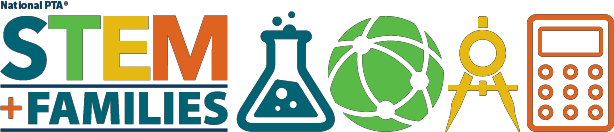 EventsList of organizations with STEM events throughout the country. Check out our State Resources for local events in your state!Discover-EAges 5+ Activities searchable by type, topic, age and duration. http://www.discovere.org/Maker Camp Project PathsAges 6+ Printable activities, online community and events from MAKE magazine http://makercamp.com/project-paths/iDTech Summer CampsAges 6-18: STEM summer camps in various locations https://www.idtech.com/stem-summer-camps-resources/NASA Students K-8 Current OpportunitiesAges 5-13. Current STEM events and contests throughout the country https://www.nasa.gov/audience/forstudents/stu-k-8-current-opps.htmlNational STEM Video Game ChallengeAges 10-18. Individual or group competition in video game design and development. http://stemchallenge.org/Teenlife STEM Programs for TeensAges 12-18 Comprehensive list of STEM summer camps https://www.teenlife.com/category/stem/U.S. News STEM SolutionsAges 18+ Annual STEM Conference presented by U.S. News http://usnewsstemsolutions.com/